		بسمه تعالی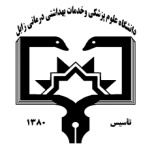 دانشگاه علوم پزشکی و خدمات بهداشتی درمانی زابلمعاونت آموزشیمرکز توسعه آموزش پزشکیدفتر نظارت و ارزشیابی(Course Plan)  فرم طرح درسهدف كلي درس: آشنایی با مراقبتهای پرستاری از بیماران مبتلا به اختلالات سیستم قلب و عروق*جلسه اولنام مدرس: نصرت اله مسینایی نژاد      عنوان مبحث: مروری بر آناتومی و فیزیولوژی سیستم قلب و عروقاهداف اختصاصي:در پایان این مبحث فراگیر قادر باشد: 1- لایه های قلب و مشخصات هر کدام را نام ببرد.2- حفرات قلب و مشخصات هر یک را بنویسد.3- مشخصات آناتومیک و عملکرد دریچه های دهلیزی بطنی را شرح دهد.4- مشخصات آناتومیک و عملکرد دریچه های نیمه هلالی را شرح دهد.5- ساختمان عروق کرونر و چگونگی خونرسانی عضله قلب را توضیح دهد.6- سیستم هدایتی قلب را شرح دهد.7- یک سیکل قلبی را توضیح دهد.حيطه :   شناختي ▀                    عاطفي   □                       رواني حركتي□روش آموزشي: سخنرانی و بحث و گفتگو وسيله كمك آموزشي: وایت برد  کامپیوتر  ویدئو پروژکتور*جلسه دومنام مدرس: نصرت اله مسینایی نژاد      عنوان مبحث: بررسی بیماران مبتلا به اختلالات قلبی عروقی اهداف اختصاصي: در پایان این مبحث فراگیر قادر باشد : 1- روشهای بررسی بیمار را نام ببرد.2- نحوه گرفتن شرح حال از بیمار قلبی را توضیح دهد.3- شکایات شایع بیماران قلبی را ذکر کند.4- معاینه فیزیکی بیماران قلبی را شرح دهد.حيطه :   شناختي ▀                    عاطفي   □                       رواني حركتي□روش آموزشي: سخنرانی و بحث و گفتگو وسيله كمك آموزشي: وایت برد  کامپیوتر  ویدئو پروژکتور *جلسه سومنام مدرس: نصرت اله مسینایی نژاد      عنوان مبحث: آزمونها و روشهای تشخیصی در بیماریهای قلب اهداف اختصاصي: در پایان این مبحث فراگیر قادر باشد : 1- مسئولیتهای کلی پرستار رادرانجام آزمایشات تشخیصی ذکر کند.2- آزمونهای آزمایشگاهی  متداول بیماران قلبی را نام برده و هر کدام را توضیح دهد.3- تستهای رادیولوژیک را شرح دهد4- کاربردهای بالینی تست ورزش را توضیح دهد.5- انواع کاتتریسم قلب را شرح و وظایف پرستار قبل و بعد از کاتتریسم را ذکر کند.6- تستهای تشخیصی صوتی قلب را نام برده و کاربرد بالینی هر کدام را شرح دهد.7- روشهای مانیتورتیک  همودینامیک را نام ببرد.8- کاربردهای بالینی اندازه گیری CVP را شرح دهد.9- روش اندازه گیری فشارخون داخل شریان را توضیح دهد.10- مراقبت پرستاری از بیمار در اندازه گیری فشارخون داخل شریانی را ذکر نماید.11- مداخلات پرستاری در اندازه گیری فشار وج مویرگهای ریه را شرح دهد.  حيطه :   شناختي ▀                    عاطفي   □                       رواني حركتي□روش آموزشي: سخنرانی و بحث و گفتگو وسيله كمك آموزشي: وایت برد  کامپیوتر  ویدئو پروژکتور*جلسه چهارمنام مدرس: نصرت اله مسینایی نژاد      عنوان مبحث: درمان و مراقبت از بیماران مبتلا به اختلالات دریچه ای قلباهداف اختصاصي: در پایان این مبحث فراگیر قادر باشد :1- انواع اختلالات دریچه میترال(دولختی) را تعریف کرده، علل،علائم، درمان و مراقبتهای مربوطه را بنویسد2- انواع اختلالات دریچه آئورت را تعریف کرده، علل، علائم، درمان و مراقبتهای مربوطه را فهرست نماید3- انواع اختلالات دریچه تریکوسپید(سه لختی) را تعریف کرده، علل، علائم، درمان و مراقبتهای مربوطه را نام ببرد  حيطه :   شناختي ▀                    عاطفي   □                       رواني حركتي□روش آموزشي: سخنرانی و بحث و گفتگووسيله كمك آموزشي: وایت برد  کامپیوتر ویدئو پروژکتور *جلسه پنجمنام مدرس: نصرت اله مسینایی نژاد      عنوان مبحث: درمان و مراقبت از بیماران مبتلا به اختلالات عفونی، التهابی و ساختمانی قلباهداف اختصاصي: در پایان این مبحث فراگیر قادر باشد :1- انواع اندوکاردیت را بشناسد، علل، معیارهای تشخیصی، علائم بالینی، درمان و مراقبتهای مربوطه را بیان نماید2- میوکاردیت را تعریف کرده، معیارهای تشخیصی، علائم بالینی، درمان و مراقبتهای مربوطه را بنویسد3- انواع پریکاردیت را تعریف نموده ، علل، علائم، معیارهای تشخیصی، درمان و مراقبتهای مربوطه را نام برد4- ضمن شناخت انواع کاردیومیوپاتی، عوامل خطر ساز، تظاهرات بالینی، درمان و مراقبتهای مربوطه را فهرست نمایدحيطه :   شناختي ▀                    عاطفي   □                       رواني حركتي□روش آموزشي: سخنرانی و بحث و گفتگو وسيله كمك آموزشي: وایت برد  کامپیوتر  ویدئو پروژکتور *جلسه ششمنام مدرس: نصرت اله مسینایی نژاد      عنوان مبحث: درمان و مراقبت از بیماران مبتلا به اختلالات عروق کرونراهداف اختصاصي: در پایان این مبحث فراگیر قادر باشد :1- آترواسکلروز را شناخته، انواع، عوامل خطر ساز، علائم بالینی، درمان و مراقبتهای مربوطه را بنویسد2- آنژین صدری را تعریف کرده، انواع، علائم ، شاخصهای تشخیصی و مراقبتهای مربوطه را بیان نماید3- انفارکتوس میوکارد را تعریف ، انواع، معیارهای تشخیصی، عوارض و مراقبتهای لازم را فهرست نمایدحيطه :   شناختي ▀                    عاطفي   □                       رواني حركتي□روش آموزشي: سخنرانی و بحث و گفتگو وسيله كمك آموزشي: وایت برد  کامپیوتر  ویدئو پروژکتور *جلسه هفتمنام مدرس: نصرت اله مسینایی نژاد      عنوان مبحث: درمان و مراقبت از بیماران مبتلا به نارسایی قلباهداف اختصاصي: در پایان این مبحث فراگیر قادر باشد :1- نارسایی قلب و انواع آن را بشناسد، علل، معیارهای تشخیصی، عوامل خطر ساز، علائم، تشخیصهای افتراقی، کلاس بندی، درمان، و مراقبتهای مربوطه را بنویسدحيطه :   شناختي ▀                    عاطفي   □                       رواني حركتي□روش آموزشي: سخنرانی و بحث و گفتگو وسيله كمك آموزشي: وایت برد  کامپیوتر  ویدئو پروژکتور *جلسه هشتمنام مدرس: نصرت اله مسینایی نژاد      عنوان مبحث: درمان و مراقبت از بیماران مبتلا به اختلالات عروقی و مشکلات گردش خوناهداف اختصاصي: در پایان این مبحث فراگیر قادر باشد :1- آنوریسم آئورت را شناخته، انواع، علل، عوامل خطر ساز، علائم بالینی، معیارهای تشخیصی، درمان و مراقبتهای مربوطه را فهرست نماید2- بیماری رینود را تعریف کرده، علل، علائم، عوامل خطر ساز، درمان و مراقبتهای مربوطه را بنویسد3- ضمن شناخت ترمبوز ورید عمقی، علل، تظاهرات بالینی، عوارض، عوامل خطر ساز، درمان و مراقبتهای مربوطه را بیان نماید4- واریس وریدی را تعریف کرده، علل، تظاهرات بالینی، عوامل خطر ساز، درمان و مراقبتهای مربوطه را بیان نماید5- بیماری برگر را بشناسد، عوامل خطر ساز، علل، علائم بالینی، درمان و مراقبتهای مربوطه را نام ببردحيطه :   شناختي ▀                    عاطفي   □                       رواني حركتي□روش آموزشي: سخنرانی و بحث و گفتگو وسيله كمك آموزشي: وایت برد  کامپیوتر  ویدئو پروژکتور *جلسه نهمنام مدرس: نصرت اله مسینایی نژاد      عنوان مبحث: درمان و مراقبت از بیماران مبتلا به پر فشاری خون اهداف اختصاصي: در پایان این مبحث فراگیر قادر باشد :1- فشار خون را تعریف، طبقه بندی، از لحاظ شدت درجه بندی نماید، و تظاهرات بالینی، عواقب، عوامل خطر ساز، درمانها و مراقبتهای پرستاری مربوطه را فهرست نماید 2- بحرانهای فشار خون را تعریف و درمانهای مربوطه را بنویسدحيطه :   شناختي ▀                    عاطفي   □                       رواني حركتي□روش آموزشي: سخنرانی و بحث و گفتگو وسيله كمك آموزشي: وایت برد  کامپیوتر  ویدئو پروژکتور *جلسه دهمنام مدرس: نصرت اله مسینایی نژاد      عنوان مبحث: درمان و مراقبت از بیماران مبتلا به شوک کاردیوژنیک، ادم قلبی ریوی، افیوژن پریکاد و تامپوناد قلبی اهداف اختصاصي: در پایان این مبحث فراگیر قادر باشد :1- شوک کاردیوژنیک را شناخته، علل، تظاهرات بالینی، و درمانهای آن را بنویسد2-ضمن شناخت ادم قلبی ریوی، علل، تظاهرات بالینی، و درمانهای رایج را فهرست نماید3- افیوژن پریکارد و تامپوناد قلبی را تعریف کرده، شایعترین علل، علائم، معیارهای تشخیصی و درمانها را نام ببردحيطه :   شناختي ▀                    عاطفي   □                       رواني حركتي□روش آموزشي: سخنرانی و بحث و گفتگو وسيله كمك آموزشي: وایت برد  کامپیوتر  ویدئو پروژکتورنام و نام خانوادگی مدرس:  نصرت اله مسینایی نژاد      آخرین مدرک تحصیلی: کارشناسی ارشد          رشته تحصیلی:  پرستاری                                                     رتبه دانشگاهی:   مربی                                                گروه آموزشی:  پرستاری                         رشته تحصیلی فراگیران: پرستاری                                            مقطع:  کارشناسی                               ترم: 5                                          تعداد فراگیران:29عنوان درس به طور کامل: پرستاری بیماریهای داخلی و جراحی 3 ( مبحث اختلالات سیستم قلب و عروق ) نوع درس:                 تئوری ▀               عملی                □  کار آموزی □                            تعداد واحد: 17/1زمان شروع کلاس:7/7/1401  زمان خاتمه کلاس:17/9/1401        مراحل ارزشیابی                     مرحله ای  ▀                   تکوینی▀فعالیت دانشجو انجام تکالیف حضور و غیاب 5  درصد از نمره نهاییامتحان میان ترم.............................................10..............درصد از نمره نهاییکوئیزهای انجام شده 10 درصد از نمره نهاییامتحان پایان ترم 75 درصد از نمره نهایینوع امتحان میان ترم        شفاهی □           تشریحی  □                  چند گزینه ای               صحیح و غلط                جور کردنینوع امتحان پایان ترم        شفاهی □          تشریحی   □                 چند گزینه ای    ▀            صحیح و غلط ▀                 جور کردنی▀  شرحي از  درس: این درس شامل اختلالات سیستم قلب و عروق می باشد. ضمن تدریس این درس به دانشجو کمک می شود آموخته های خود را با آموخته های قبلی تلفیق نموده و با بهره گیری از نظریه ها و مفاهیم پرستاری و مهارتهای تفکر خلاق بر اساس فرآیند پرستاری به مراقبت از  مددجویان بزرگسال و سالمند بپردازدمنابع اصلی تدریس درس مورد نظر:1-بحرینی مسعود، بیژنی مصطفی، خاتونی علیرضا، یزدانخواه فرد محمدرضا.نکات کلیدی در تشخیص، درمان و مراقبت از بیماریهای قلب و عروق. چاپ اول، انتشارات صبورا، 1392.2-Monahan, FD etal. Phipp’s Medical Surgical Nursing : Helath and Illness Perpectives. 8 th Edition. St Louis : Mosby, 2011.3-Smeltzer, S.C and Bare , B.G and Hinkle, JL and Cheever, KL. Brunner and Suddarth’s Text book of Medical Surgical Nursing . 12th Edition, Philadelphia : Lippincot Williams & Wilkins, 2010.